REZULTATI PODUZETNIKA U DJELATNOSTI KAMPOVA I PROSTORA ZA KAMPIRANJE  U RAZDOBLJU OD 2016. DO 2020. GODINEU razdoblju od 2016. do 2020. godine, prema podacima iz obrađenih godišnjih financijskih izvještaja, u djelatnosti NKD 55.30 - Kampovi i prostori za kampiranje najmanje poduzetnika bilo je u 2016. godini (146), a najviše u 2020. godini (197). U istom razdoblju brisano je 48 poduzetnika, pravnih i fizičkih osoba obveznika poreza na dobit, među kojima je i društvo JADRANKA KAMPOVI d.o.o., koje je 31. prosinca 2019. godine pripojeno društvu JADRANKA HOTELI d.o.o..Najviše zaposlenih u ovoj djelatnosti bilo je 2019. godine (1.354), a najmanje 2020. godine (1.169). Najveći prihodi u proteklih pet godina ostvareni su 2019. godine (874,0 milijuna kuna), što je 49,4% više u odnosu na 2020. godinu kada su ostvareni najmanji prihodi (584,9 milijuna kuna). Prosječni prihodi po poduzetniku bili su najveći 2017. godine i iznosili su 5,1 milijun kuna, dok su 2020. godine bili najmanji u promatranom razdoblju, 3 milijuna kuna. Od ukupnog broja poduzetnika u djelatnosti kampova i prostora za kampiranje u 2020. godini, njih 36% poslovalo je s dobiti, dok je 64% iskazalo gubitak razdoblja. Za usporedbu, 2016. godine udio dobitaša bio je 61%, u odnosu na 39% gubitaša.Tablica 1.	Osnovni financijski rezultati poslovanja poduzetnika u djelatnosti 55.30 - Kampovi i prostori za kampiranje, za razdoblje od 2016. do 2020. godine	(iznosi u tisućama kuna, plaće u kunama)Izvor: Fina – Registar godišnjih financijskih izvještajaMeđu 197 poduzetnika u djelatnosti kampova i prostora za kampiranje u 2020. godini, najveće prihode ostvarila je VALALTA d.o.o. Rovinj (192,3 milijuna kuna), što je udio od 32,9% u ukupnim prihodima djelatnosti. Navedeno društvo imalo je najviše zaposlenih, 333, kojima je obračunata prosječna mjesečna neto plaća u iznosu od 6.237 kuna. INDUSTRIAL PROJECTS d.o.o. iz Fažane drugi je po ostvarenim ukupnim prihodima (29,8 milijuna kuna). Udio pet poduzetnika s najvećim prihodima u 2020. godini u ukupnim prihodima 197 poduzetnika u djelatnosti kampova i prostora za kampiranje, bio je 50% (tablica 2.).Tablica 2.	Top pet poduzetnika po ukupnim prihodima u 2020. g., u razredu djelatnosti 55.30	  (iznosi u tisućama kn)Izvor: Fina – Registar godišnjih financijskih izvještajaPoduzetnici u djelatnosti kampova i prostora za kampiranje ostvarili su pozitivan konsolidirani financijski rezultat od 2016. do 2019. godine, dok su u 2020. godini iskazali negativan rezultat (39,2 milijuna kuna). Najveći gubitak razdoblja u 2020. godini iskazao je PROFICIO d.d. iz Zagreba (18,1 milijun kuna) i VACANSOLEIL d.o.o. iz Rijeke (10,5 milijuna kuna). Najveća neto dobit ostvarena je u 2017. godini u iznosu od 143,1 milijun kuna, kada je najveću dobit razdoblja iskazala VALALTA d.o.o. Rovinj (44,2 milijuna kuna).Slika 1.	VALALTA d.o.o. prva je među poduzetnicima u djelatnosti NKD 55.30 prema ukupnim prihodima, neto dobiti i broju zaposlenih u 2020. godini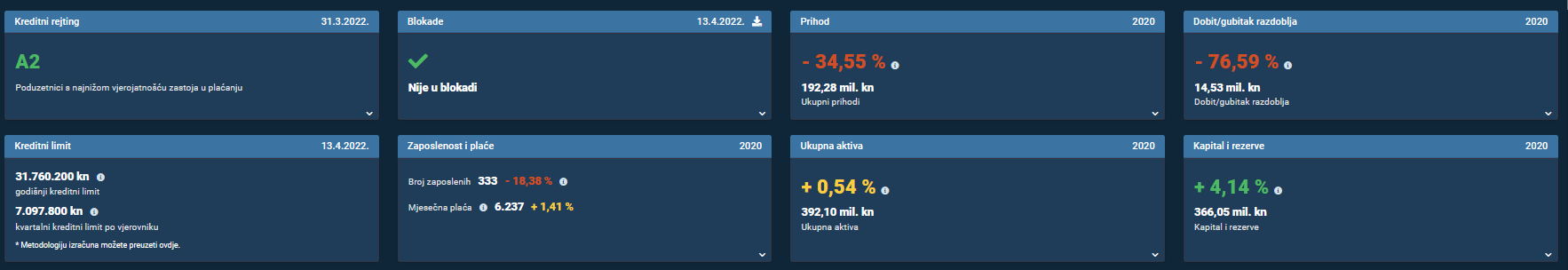 Izvor: Financijska agencija, servis info.BIZProsječna mjesečna neto obračunata plaća zaposlenima kod poduzetnika u djelatnosti kampova i prostora za kampiranje u 2020. godini iznosila je 5.758 kuna i bila je 9,2% viša u odnosu na početnu promatranu godinu (2016.) te 3,6% manja od prosječne mjesečne neto plaće zaposlenih kod poduzetnika na razini RH (5.971 kuna).U djelatnosti kampova i prostora za kampiranje ostvaren je pozitivan trgovinski saldo kroz promatrano razdoblje. Najveći trgovinski suficit ostvaren je 2017. godine u iznosu od 186,8 milijuna kuna, koliko je izvoz bio veći od uvoza, dok je najmanji trgovinski suficit iskazan u 2020. godini u iznosu od 114,2 milijuna kuna. Izvoz poduzetnika u iznosu od 142,2 milijuna kuna u 2020. godini, smanjenje je od 21,1% u odnosu na 2016. godinu, dok je uvoz veći za 35,9% (28 milijuna kuna u 2020., u odnosu na 20,6 milijuna kuna u 2016. godini).Analiza poduzetnika u 2020. godini u djelatnosti kampova i prostora za kampiranje pokazala je najveću koncentraciju poduzetnika na području Istarske županije (36), a slijede Zadarska županija i Grad Zagreb (po 31), Primorsko-goranska (25), Splitsko-dalmatinska (20) te Ličko-senjska županija (11). Najmanje poduzetnika sjedište je imalo u Vukovarsko-srijemskoj, Požeško-slavonskoj, Bjelovarsko-bilogorskoj i Krapinsko-zagorskoj županiji (po jedan), a u Koprivničko-križevačkoj, Virovitičko-podravskoj i Brodsko-posavskoj županiji nema poduzetnika u djelatnosti kampova i prostora za kampiranje. Najveće ukupne prihode ostvarili su poduzetnici sa sjedištem u Istarskoj županiji, u iznosu od 283,6 milijuna kuna. Prema kriteriju ostvarene neto dobiti na prvom su mjestu također poduzetnici sa sjedištem u Istarskoj županiji (6,9 milijuna kuna), koji su uz poduzetnike u Dubrovačko-neretvanskoj, Karlovačkoj, Požeško-slavonskoj i Bjelovarsko-bilogorskoj županiji ostvarili pozitivan financijski rezultat, dok su poduzetnici u preostalih 13 županija iskazali neto gubitak.OpisRazred djelatnosti 55.30
(tekuće razdoblje iz godišnjeg financijskog izvještaja)Razred djelatnosti 55.30
(tekuće razdoblje iz godišnjeg financijskog izvještaja)Razred djelatnosti 55.30
(tekuće razdoblje iz godišnjeg financijskog izvještaja)Razred djelatnosti 55.30
(tekuće razdoblje iz godišnjeg financijskog izvještaja)Razred djelatnosti 55.30
(tekuće razdoblje iz godišnjeg financijskog izvještaja)Razred djelatnosti 55.30
(tekuće razdoblje iz godišnjeg financijskog izvještaja)OpisRazred djelatnosti 55.30
(tekuće razdoblje iz godišnjeg financijskog izvještaja)Razred djelatnosti 55.30
(tekuće razdoblje iz godišnjeg financijskog izvještaja)Razred djelatnosti 55.30
(tekuće razdoblje iz godišnjeg financijskog izvještaja)Razred djelatnosti 55.30
(tekuće razdoblje iz godišnjeg financijskog izvještaja)Razred djelatnosti 55.30
(tekuće razdoblje iz godišnjeg financijskog izvještaja)Razred djelatnosti 55.30
(tekuće razdoblje iz godišnjeg financijskog izvještaja)Opis2016.2017.2018.2019.2020.Indeks
2020./2016.Broj poduzetnika 146165177187197134,9Broj dobitaša 89106108997179,8Broj gubitaša 57596988126221,1Broj zaposlenih 1.1791.2261.2241.3541.16999,2Ukupni prihodi 729.410837.940854.914873.973584.93080,2Ukupni rashodi 596.730662.489686.950740.084619.537103,8Dobit prije oporezivanja 140.096181.856180.859172.34342.09030,0Gubitak prije oporezivanja 7.4156.40512.89538.45476.6971.034,3Porez na dobit 17.92232.39627.82933.6534.54825,4Dobit razdoblja 122.205149.463153.225141.90137.60730,8Gubitak razdoblja 7.4476.40813.09141.66576.7621.030,8Konsolidirani financijski rezultat – dobit (+) ili gubitak (-) razdoblja 114.758143.055140.135100.236-39.155-Izvoz 180.280220.980211.108215.488142.21978,9Uvoz 20.63434.18731.72639.95928.037135,9Trgovinski saldo (izvoz minus uvoz) 159.646186.793179.382175.529114.18271,5Investicije u novu dugotrajnu imovinu74.37677.53975.88056.59756.37375,8Prosječne mj. neto plaće po zaposlenom5.2755.6175.8355.8315.758109,2R.br.OIBNazivSjedišteBroj zaposlenihUkupni prihodiDobit razdoblja1.94300736117VALALTA d.o.o. RovinjRovinj333192.27614.5342.15703919969INDUSTRIAL PROJECTS d.o.o.Fažana3129.80303.39508009387PROFICIO d.d.Zagreb7425.63104.03299965935NOA GRUPA d.o.o.Zagreb2223.5576.0995.63465435060LOŠINJSKA PLOVIDBA TURIZAM d.o.o.Mali Lošinj5221.4230Ukupno top petUkupno top petUkupno top petUkupno top pet512292.69120.633Ukupno svi poduzetnici NKD 55.30Ukupno svi poduzetnici NKD 55.30Ukupno svi poduzetnici NKD 55.30Ukupno svi poduzetnici NKD 55.301.169584.93037.607Udio top pet poduzetnika u razredu djelatnosti NKD 55.30Udio top pet poduzetnika u razredu djelatnosti NKD 55.30Udio top pet poduzetnika u razredu djelatnosti NKD 55.30Udio top pet poduzetnika u razredu djelatnosti NKD 55.3043,8%50,0%54,9%Info.BIZ servis pruža uvid u informacije o uspješnosti poslovanja i financijskom položaju svih poslovnih subjekata te o poslovnoj okolini u kojoj oni djeluju. Najveća je i najažurnija baza poslovnih informacija za više od 830.000 poslovnih subjekata iz više od 30 izvora. Omogućuje brže, jednostavnije i sigurnije donošenje poslovnih odluka, sustavno praćenje klijenata, olakšava izradu poslovnih analiza te praćenje trendova i prepoznavanje potencijala na tržištu.Ako ste zainteresirani i želite ugovoriti uslugu ili kupiti veći broj paketa: prodaja@fina.hrAko trebate korisničku podršku: 0800 0080, info@fina.hr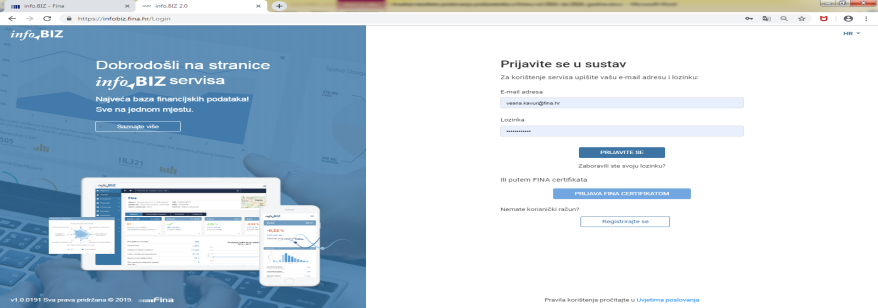 